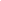 Person SpecificationSquad CoachTitle		Squad CoachLocation	Northampton/Moulton (with some travel for matches)Responsible to	Head of Girls Talent PathwayPurpose of post	To deliver practical football sessions in line with the Girls’ Talent Pathway technical programmeStart date	August 2020Rate of Pay	£12.50ph, 1.5hrs per week for 29 weeks (Friday evenings) + match daysResponsible for:Ensuring the welfare of the young people within the centre is maintainedProviding high quality coaching and support to all playersDelivering a training and games programme in line with the technical programmeReporting to players/parents on their progressCarry out talent ID on potential new playersKey Skills and Experience required:EssentialLevel 2 Certificate in Coaching footballFA Youth Award Modules 1 & 2 or new FA Level 2Member of the FA Licensed Coaches ClubRecognised First Aid QualificationKnowledge and Understanding of Child Protection issues and hold current FA Safeguarding Children certificateAn accepted FA Disclosure and barring Service Disclosure (FA CRB)Experience in Coaching Girls FootballAn understanding of current FA Advanced Coaching Centre StructuresKnowledge and understanding of child developmentWillingness to work evenings and weekendsOwn transport essentialProfessional approach and attitude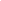 Desirable:Understanding of Talent IdentificationUnderstanding of Long Term Player DevelopmentKnowledge and understanding of working with young playersAbility to work in a teamUnderstanding of the FA Girls’ Talent PathwayIf you are interested in this position, please send your CV with a Covering letter to:Chloe Brown, chloe.brown@northamptonshirefa.comClosing Date: 17th July 2020Interview Date: tbc